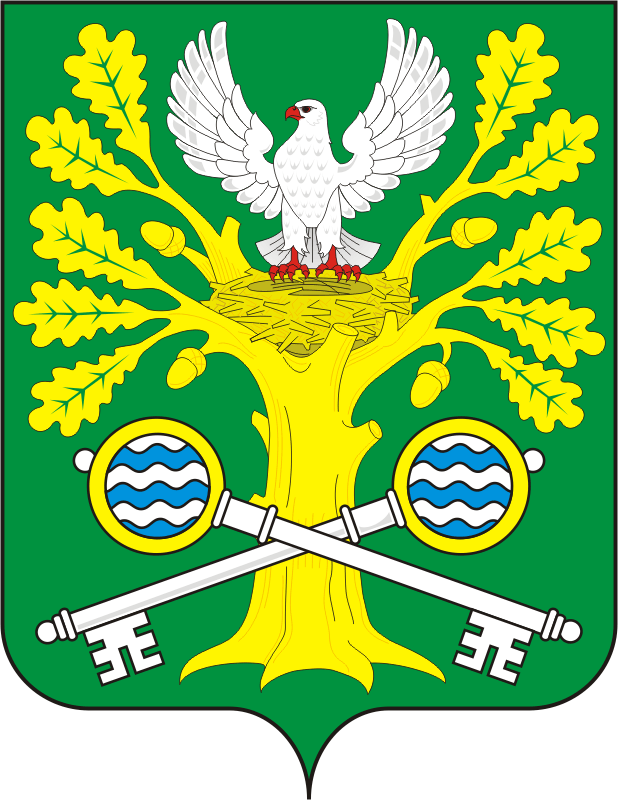 СОВЕТ ДЕПУТАТОВМУНИЦИПАЛЬНОГО ОБРАЗОВАНИЯСТАРОСОКУЛАКСКИЙ СЕЛЬСОВЕТСАРАКТАШСКОГО РАЙОНАОРЕНБУРГСКОЙ ОБЛАСТИЧЕТВЕРТОГО СОЗЫВАР Е Ш Е Н И Евнеочередного заседания Совета депутатовСтаросокулакского сельсовета четвертого созыва__.__.2023г.                                                                                             №___О бюджете Старосокулакского сельсовета на 2025 год и на плановый период 2025 и 2026 годов	Рассмотрев основные параметры местного бюджета на 2024 год и на плановый период 2025 и 2026 годовСовет депутатов Старосокулакского сельсоветаРЕШИЛ:      1. Утвердить основные характеристики бюджета на 2024 год в размерах:1) прогнозируемый общий объем доходов  2207000,0 рублей;2) общий объем расходов 2207000,0 рублей; 3) прогнозируемый дефицит бюджета 0,00 рублей;4) верхний предел муниципального долга МО Старосокулакский сельсовет на 1 января 2025 года 0,00 руб. в том числе верхний предел долга по муниципальным гарантиям 0,00 рублей 2. Утвердить основные характеристики бюджета МО Старосокулакский сельсовет на 2025 и 2026 годы в размерах:1) прогнозируемый общий объем доходов на 2025 год 2 154 600,0 руб., на 2026 год 2 192 700,0 рублей.2) общий объем расходов на 2025 год 2 154 600,0 руб., в том числе условно утвержденные расходы 0,00 руб., на 2026 год 2 192 700,0 руб., в том числе условно утвержденные расходы 0,00 рублей; 3) прогнозируемый дефицит на 2025 год 0,00 рублей, на 2026год 0.00 рублей;4) верхний предел муниципального долга бюджета поселения на 1 января 2026 года 0,00 рублей, на 1 января 2027 года 0.00 рублей, в том числе верхний предел долга по муниципальным гарантиям МО Старосокулакский сельсовет на 1 января 2026 года 0,00 рублей, на 1 января 2027 года 0,00 рублей.3. Утвердить источники внутреннего финансирования дефицита бюджета МО Старосокулакский сельсовет на 2024 год и на плановый период 2025 и 2026 годов согласно приложению 1;4. Учесть поступление доходов в бюджет поселения по кодам видов доходов, подвидов доходов на 2024 год и на плановый период 2025 и 2026 годов, согласно приложению 2;5. Утвердить распределение бюджетных ассигнований бюджета поселения по разделам и подразделам классификации расходов бюджета на 2024 год и на плановый период 2025 и 2026 годов, согласно приложению 3;      6. Утвердить распределение бюджетных ассигнований бюджета поселения по разделам и подразделам, целевым статьям (муниципальным программам Старосокулакского сельсовета и непрограммным направлениям деятельности), группам и подгруппам видов расходов классификации расходов бюджета на 2024 год и на плановый период 2025 и 2026 годов согласно приложению 4;7. Утвердить ведомственную структуру расходов бюджета поселения на 2024 год и на плановый период 2025 и 2026 годов согласно приложению 5;8. Утвердить распределение бюджетных ассигнований бюджета поселения по целевым статьям (муниципальным программам Старосокулакского сельсовета и непрограммным направлениям деятельности), разделам, подразделам, группам и подгруппам видов расходов классификации расходов бюджета на 2024 год и на плановый период 2025 и 2026 годов согласно приложению 6;9. Установить следующие дополнительные основания для внесения изменений в бюджетную роспись бюджета поселения без внесения изменений в настоящее решение:- перераспределение бюджетных ассигнований, предусмотренных главному распорядителю средств бюджета поселения, между направлениями расходов в пределах общего объема бюджетных ассигнований программной (непрограммной) статьи кода целевой статьи расходов, видами расходов в целях исполнения обязательств бюджета поселения;- перераспределение бюджетных ассигнований в целях обеспечения условий софинансирования, получения средств из других бюджетов бюджетной системы Российской Федерации, за исключением публично-нормативных обязательств, оплаты труда и коммунальных услуг;- увеличение расходов бюджета поселения на фактически поступающие в бюджет поселения средства в случае и порядке, установленным пунктом 5 статьи 242 Бюджетного кодекса Российской Федерации;- перераспределение бюджетных ассигнований, предусмотренных бюджету поселения, в размере, необходимом для исполнения обязательств, предусмотренных заключенными соглашениями о предоставлении межбюджетных трансфертов бюджету МО Старосокулакский сельсовет и (или) нормативными правовыми актами, устанавливающими правила предоставления межбюджетных трансфертов; - увеличение бюджетных ассигнований в случае поступления (выделения) субсидий, субвенций, иных межбюджетных трансфертов и безвозмездных поступлений от юридических лиц, имеющих целевое назначение, сверх объемов, утвержденных настоящим решением;- перераспределение бюджетных ассигнований МО Старосокулакский сельсовета в целях реализации региональных проектов, направленных на достижение целей и решение задач национальных и федеральных проектов, и приоритетных проектов Оренбургской области, приоритетных проектов Саракташского района;- увеличение бюджетных ассигнований МО Старосокулакский сельсовет сверх объемов, утвержденных настоящим решением, за счет поступающих из федерального, областного и (или) районного бюджетов межбюджетных трансфертов, не имеющих целевого характера, в целях реализации региональных проектов и (или) проектов МО Старосокулакский сельсовет, направленных на достижение целей и решение задач национальных и федеральных проектов, приоритетных проектов и муниципальных программ МО Старосокулакский сельсовет;- перераспределение бюджетных ассигнований главного распорядителя бюджетных средств на финансовое обеспечение мероприятий муниципальных программ МО Старосокулакский сельсовет между мероприятиями муниципальных программ сельского поселения, а также разделами (подразделами), видами расходов в целях исполнения обязательств бюджета поселения;- перераспределение бюджетных ассигнований, предусмотренных на социальные выплаты гражданам, кроме публичных нормативных социальных выплат, между видами социальных выплат при образовании экономии в ходе исполнения бюджета поселения;- перераспределение бюджетных ассигнований, предусмотренных МО Старосокулакский сельсовет, по непрограммным направлениям деятельности, между разделами (подразделами), целевыми статьями, видами расходов при образовании экономии в ходе исполнения бюджета поселения;- перераспределение бюджетных ассигнований на финансовое обеспечение мероприятий, связанных с предотвращением влияния ухудшения экономической ситуации на развитие отраслей экономики, с профилактикой и устранением последствий распространения коронавирусной инфекции, а также на иные цели, определенные местной администрацией;- перераспределение бюджетных ассигнований между видами источников финансирования дефицита местного бюджета;- увеличение (сокращение) бюджетных ассигнований в случае получения (сокращения) дотации из других бюджетов бюджетной системы Российской Федерации.10. Утвердить объем бюджетных ассигнований муниципального дорожного фонда бюджета поселения на 2024 год в сумме 270 000,00 руб., на 2025 год 277000,00 руб., на 2026 год 287 000,00 руб. 11. Исполнение публичных нормативных обязательств на 2024 год и на плановый период 2025 и 2026 годов не планируется12. Утвердить распределение межбюджетных трансфертов, передаваемых районному бюджету из бюджета Старосокулакского сельсовета на осуществление части полномочий, по решению вопросов местного значения, в соответствии с заключенными соглашениями на 2024 год и на плановый период 2025 и 2026 годов согласно приложению № 7.13. Утвердить основные параметры первоочередных расходов бюджета на 2024 год согласно приложению №8.14. Установить предельный объем муниципального долга местного бюджета на 2024 год 0,00 рублей, на 2025 год 0,00 рублей, на 2026 год 0,0 рублей.15. Установить, что в 2024 году казначейскому сопровождению подлежат расчеты по муниципальным контрактам о поставке товаров, выполнении работ, оказании услуг, заключаемым на сумму 10 000,00 тыс. рублей, и более, для обеспечения муниципальных нужд Старосокулакского сельсовета Саракташского района Оренбургской области.16. Контроль за исполнением данного решения возложить на постоянную комиссию Совета депутатов местного бюджета по бюджетной, налоговой и финансовой политике, собственности и экономическим вопросам, торговле и быту.17. Настоящее решение вступает в силу после его опубликования на официальном сайте администрации МО Старосокулакский сельсовет и распространяется на правоотношения, возникшие с 1 января 2024 года.Председатель Совета депутатов сельсовета                            Е.П. ТришечкинаГлава администрации МО Старосокулакский сельсовет                         С.Г. СмирновРазослано: администрации сельсовета, прокурору района, райфо.